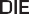 7503 Samedan	CHE-115.863.329 VAT IDPacking materials – order formTotal, incl. 7.7% VATName	.......................................................	Address	.................................................Confirmation of receiptSignature	........................................................ Date .................................................PIZ3 GmbHPhone:+41 (0)81 828 89 41Email:kontakt@piz3.chCho d‘Punt 57Fax:+41 (0)81 828 89 42Web:www.piz3.chSaleQuantityDescription/PriceSize/cmReturnUsedPriceincl. VAT.............Book box(CHF 4.00)50x30x35 (No. 1)......................................................................Kitchenware/folder box(CHF 5.60)60x41x35 (No. 4).......................................................................Laundry box(CHF 8.00) 50x50x70 (No. 3)(CHF 8.00) 50x50x70 (No. 3).......................................................................Box for 75 glasses(CHF 15.00)50x50x70 (No. 3)(CHF 15.00)50x50x70 (No. 3).......................................................................Wine box for 12 bottles(CHF 8.00) 36x28x35 (No. 8)(CHF 8.00) 36x28x35 (No. 8).......................................................................Mattress cover single(CHF 5.00) 230x100x22(CHF 5.00) 230x100x22.......................................................................Mattress cover double(CHF 7.00) 230x200x22(CHF 7.00) 230x200x22.......................................................................Packing paper kg(CHF 4.00/Kg) 1 pack = 12.5 kg(CHF 4.00/Kg) 1 pack = 12.5 kg......................................................................Protective floor covering 1.00 m(CHF 3.00/m) Running metre(CHF 3.00/m) Running metre......................................................................Bubble wrap 1.20 m(CHF 2.00/m) Running metre(CHF 2.00/m) Running metre..................................……………….............Bubble wrap 2.00m(CHF 3.00/m) Running metre(CHF 3.00/m) Running metre..................................……………….............Tarpaulin(CHF 4.50) 4mx5m(CHF 4.50) 4mx5m.....................................................................Shrink wrap(CHF 8.00) 10cmx150m(CHF 8.00) 10cmx150m..................................………………..............Shrink wrap with dispenser(CHF 18.00) 10cmx150m(CHF 18.00) 10cmx150m......................................................................Adhesive tape – roll(CHF 5.00) 66m(CHF 5.00) 66m..................................………………..............Adhesive tape – dispenser(CHF 18.50) up to 50mm width(CHF 18.50) up to 50mm width......................................................................Clothes box with rail(CHF 20.00) 50x50x102(CHF 20.00) 50x50x102.....................................................................Clothes box with rail(CHF 25.00) 50x50x136(CHF 25.00) 50x50x136...................................................................................................................................................................................................Hire............Clothes box with rail(CHF 12.00) 50x50x102(CHF 12.00) 50x50x102....................................................................Clothes box with rail(CHF 12.00) 50x50x136(CHF 12.00) 50x50x136....................................................................Crates(CHF 4.00) 60x40x33(CHF 4.00) 60x40x33........................................................